ООО «Финэк-Аудит»                             Лицензия на осуществление образовательной деятельности №1324 от 10.03.2015г.Член СРО ААС (ОРНЗ: 11606061003)                                                                                                                Информационное письмо №81 от 29.03.19г.ЕДИНЫЙ ДЛЯ ВСЕХ ГОРОДОВ СЕМИНАР-ВЕБИНАР (ОНЛАЙН)ПРАКТИКА ПРИМЕНЕНИЯ ФСБУ «ОСНОВНЫЕ СРЕДСТВА», «ОБЕСЦЕНЕНИЕ АКТИВОВ» И «АРЕНДА»Семинар состоится   11 ИЮЛЯ 2019г.  НАЧАЛО В 10.00 (Регистрация с 9.15*) * время московскоеСЕМИНАР ПРОВОДИТ: Соколова Т.Ф. -  ведущий специалист-консультант в области бухучета  учреждений госсектора.Генеральный директор											В.Г. МУРАШОВАДля получения кода доступа необходимо зарегистрироваться на сайте: www.finekaudit-spb.ru или по телефонам: 8(800)500-46-82; 8-800-100-23-38; (812) 432-76-26и обязательно предоставить копию платежного поручения на электронный адрес: finekaudit@sp.ru          Выписать счет для оплаты, заключить договор можно на сайте: www.finekaudit-spb.ru в разделе: «Обучение»Для получения подлинных документов просьба писать на эл. почту название организации и почтовый адрес с индексомОсобенности учета основных средств в оперативном управлении учреждения. Документы, регулирующие ведение учета ОС в 2019г. Место и роль ФСБУ в системе регулирования бюджетного учета. Порядок одновременного применения правил Инструкций по бюджетному учету и положений Стандартов; действия бухгалтера в случае выявления противоречий между Инструкциями и ФСБУ. Обновление Инструкций по бюджетному учету – Пр. МФ России от 28.12.18г. № 298н, 297н, 299н и 300н. Порядок применения обновленных правил учета для операций с ОС. Порядок отнесения нефинансовых активов к ОС и их группировка в 2019г. Порядок признания объектов нефинансовых активов в составе ОС в соответствии с требованиями ФСБУ; оценка экономических выгод и полезного потенциала, заключенных в активах; особенности учета объектов, не приносящих экономических выгод и не имеющих полезного потенциала на забалансовых счетах. Группировка ОС; понятие инвестиционной недвижимости и активов культурного наследия; вопросы реклассификации ОС, в т.ч. включаемых в группу «Инвестиционная недвижимость»; раздельный учет недвижимого и особо ценного движимого имущества. Обновленный порядок признания инвентарных объектов: особенности выделения части объекта и групп объектов ОС в составе инвентарных объектов. Порядок применения Классификатора основных фондов ОК 013-2014 (СНС 2008) и обновление амортизационных групп учета ОС (Пост. Прав. РФ от 01.01.02 №1). Первичные документы и регистры бух. учета ОС в соответствии с Пр. МФ от 30.03.15г. №52н (в ред. Пр. МФ от 17.11.17г. №194н). Особенности поступления ОС в учреждение. Порядок формирования и функции Комиссии по поступлению и выбытию активов, ее обязанности и возможности определения справедливой стоимости. Признание (принятие к учету) ОС в соответствии с требованиями ФСБУ; оценка объектов при их признании. Особенности формирования стоимости ОС, приобретенных в результате обменных операций, в т.ч., при создании собственными силами; особенности при принятии к учету недвижимого имущества. Порядок оценки первоначальной стоимости при поступлении ОС в результате необменных операций (безвозмездные поступления, пожертвования, излишки по инвентаризации и т.д.); особенности принятия к учету при получении от других учреждений. Порядок использования ОС в учреждении до момента их выбытия, документальное оформление и отражение в бюджетном учете. Порядок выдачи объектов ОС в эксплуатацию: особенности бюджетного учета в зависимости от стоимости объекта; особенности реклассификации ОС. Порядок учета ОС стоимостью до 10.000 рублей, в т.ч. на забалансовом счете. Амортизация ОС: особенности учета в зависимости от стоимости; три метода начисления амортизации: выбор метода и порядок его изменения. Отражение в учете операций по модернизации и ремонту ОС и изменение стоимости; признание затрат по кап. вложениям в составе стоимости ОС. Новые случаи изменения стоимости ОС: переоценка при продаже ОС и замена части объекта (в т.ч. в случаях плановых осмотров). Порядок проведения разукомплектации и частичного списания ОС. Прекращение признания объектов ОС: особенности документального оформления и бухгалтерского отражения операций выбытия. Порядок бюджетного учета операций по выбытию ОС в зависимости от способа: помимо воли учреждения, в результате продажи, безвозмездной передачи и т.д. Обновленный порядок списания ОС - при прекращении признания объекта в связи с прекращением получения экономических выгод или полезного потенциала от дальнейшего использования. Особенности выбытия особо ценного движимого и недвижимого имущества. Порядок и документальное оформление списания ОС, оформление утилизации. Порядок проведения инвентаризации и обесценения ОС в 2019 году. Особенности учета ОС, переданных (полученных) в аренду или безвозмездное пользование. Особенности проведения инвентаризации и порядок применения Федерального стандарта «Обесценение активов» (Пр. МФ от 31.12.2016 г. № 259н). Новое требование при проведении инвентаризации – выявление активов, утративших способность приносить экономические выгоды и полезный потенциал; порядок их определения и документального оформления. Документальное оформление результатов инвентаризации – порядок составления обновленных форм Инвентаризационных описей (ф. 0504087) и Ведомости расхождений (ф. 0504092). Классификация активов и понятие обесценения активов в бюджетном учете. Порядок проведения теста на обесценение активов при годовой инвентаризации и особенности его документального оформления. Признание убытка от обесценения активов, в т.ч. в случае если распоряжение активом требует согласования с собственником. Отражение результатов обесценения активов в учете и отчетности учреждения. Арендные отношения и безвозмездное пользование имуществом в 2019 году (со стороны арендодателя и арендатора) в соответствии с требованиями Федерального стандарта «Аренда» (Пр. МФ от 31.12.2016 г. № 258н и Методические указания – Пис. МФ от 13.12.2017 г. № 02-07-07/83464). Два типа арендных отношений – операционная аренда и финансовая аренда; особенности применения Федерального стандарта «Аренда» при безвозмездном пользовании. Операционная аренда: особенности учета доходов у арендодателя и прав пользования активом (на счете 11100) – у арендатора; особенности операционной аренды в случае заключения договора безвозмездного пользования. Финансовая аренда: особенности учета доходов у арендодателя и объектов ОС (на счете 10100) – у арендатора; особенности финансовой аренды в случае заключения договора безвозмездного пользования. Понятие справедливой стоимости арендных платежей при безвозмездном пользовании, оценка стоимости и ее документальное оформление; порядок отражения объектов у ссудодателя и у ссудополучателя. Особенности налогообложения при безвозмездном пользовании имуществом – НДС и налог на прибыль. Особенности учета имущества казны, переданного в аренду или в безвозмездное пользование; порядок начисления дохода органом управления имуществом казны, в т.ч. от передачи в безвозмездное пользование. Информация об объектах аренды, которая подлежит раскрытию в отчетности учреждения (в т.ч., в пояснительной записке к отчетности). Стоимость обучения 6000 рублей (НДС не облагается)В стоимость входит: обучение, сборник нормативных документов по данной теме, удостоверение, подтверждающее участие в семинареДля участников в течение недели после окончания вебинара существует возможность просмотреть вебинар в режиме записи.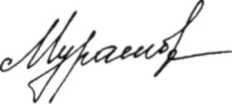 